MINI - MEERKAMPEN 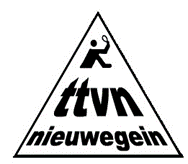 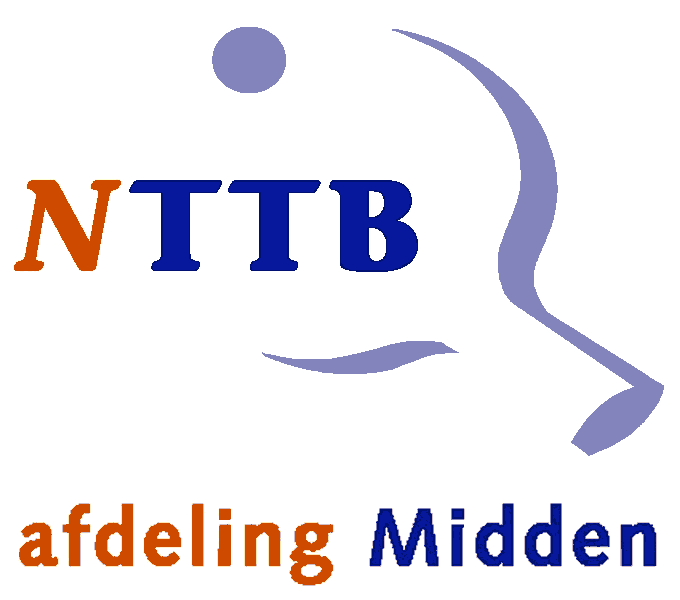 en MIDI - MEERKAMPENSeizoen 2021/2022Op zondag 13 maart 2022  organiseert de NTTB afd. Midden in samenwerking met de vereniging “TTVN” de 3e  Mini - en Midi -  Meerkampen  van het seizoen 2021/2-22.Op zondag 13 maart 2022  organiseert de NTTB afd. Midden in samenwerking met de vereniging “TTVN” de 3e  Mini - en Midi -  Meerkampen  van het seizoen 2021/2-22.Op zondag 13 maart 2022  organiseert de NTTB afd. Midden in samenwerking met de vereniging “TTVN” de 3e  Mini - en Midi -  Meerkampen  van het seizoen 2021/2-22.1. Datum:Zondag 13 maart 20222. Zaal:Tafeltennisvereniging TTVN , Heemraadsweide 13, 3437 CA NIEUWEGEIN, telefoon 030 – 6300206.3. Organisatie:NTTB afd. Midden in samenwerking met t. t. v.  TTVN4. Aanvang:10.00 uur				Einde: plm 15.00  uur.Wij verzoeken iedere deelnemer zich uiterlijk 9.45 uur bij de wedstrijdleiding in de speelzaal te melden. 5. Deelname:Aan de Mini meerkampen:Deelname staat open voor leden van bij de NTTB aangesloten verenigingen van de afdeling Midden, geboren na 31-12- 2008, die in de starterscompetitie spelen of in 't geheel niet in competitie -verband uitkomen. die aan de gewone (5e en 6e klasse) competitie hebben deelgenomen en in de najaarscompetitie 2021  in de 5e klasse een max. percentage van ca.50% of in de 6e  klasse een percentage van ca. max.85% hebben behaald, vlg. eindstand najaarscompetitie 2021.Aan de Midi - meerkampen:Voor deze meerkampen staat deelname open voor jongens en meisjes, die geboren zijn in 2003,2004,2005,2006,2007 of 2008 die  niet in de NTTB competitie spelen,  in de najaarscompetitie 2021 in de 3e,4e,5e, of 6e zijn uitgekomenDeelnemers dienen minimaal basislid van de NTTB te zijn of als zodanig te worden opgegeven. Jeugdleden, die reeds eerder deelnamen aan deze meerkampen en niet bij de NTTB zijn aangemeld, worden geweigerd. 6.KledingDeelnemers dienen te spelen in sportkleding overeenkomstig de spelregels van de NTTB art.3.2.2., dus o.a. in korte broek of rok, niet wit van kleur.6. Wedstrijdvorm:Zo veel mogelijk 6-of 7-kampen. 7. Inschrijfgeld:De deelname is gratis. Inschrijving verplicht tot deelname.8.Inschrijving:Via bijgevoegd inschrijfformulieren.Voor de mini - meerkampen inschrijven in volgorde van speelsterkte(sterkste bovenaan) bij:Wim Fassottee- mailadres : minimeerkampen@nttb.midden.nl Voor de Midi – meerkampen inschrijven ook in volgorde van speelsterkte ( de sterkste bovenaan) bijRalph Vermeulen,e-mail: midimeerkampen@nttb-midden.nl9. Sluitingsdatum:Zaterdag 5 maart 2022.10.Prijzen:Per meerkamp worden  2 prijzen ter beschikking gesteld. Voor verdere informatie over deze Meerkampen kunt u zich wenden tot de coördinator. Zie punt 8.Voor verdere informatie over deze Meerkampen kunt u zich wenden tot de coördinator. Zie punt 8.Voor verdere informatie over deze Meerkampen kunt u zich wenden tot de coördinator. Zie punt 8.